ROZILA – Native Malay Translator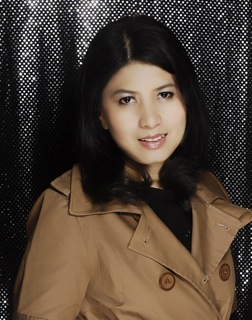 ROZILA – Native Malay TranslatorROZILA – Native Malay TranslatorROZILA – Native Malay TranslatorROZILA – Native Malay TranslatorROZILA – Native Malay TranslatorROZILA – Native Malay TranslatorROZILA – Native Malay TranslatorROZILA – Native Malay TranslatorROZILA – Native Malay TranslatorROZILA – Native Malay TranslatorROZILA – Native Malay TranslatorROZILA – Native Malay TranslatorNameAddressTel/FaxE-mailNameAddressTel/FaxE-mailNameAddressTel/FaxE-mailRozila AhmadNo 33, Jalan Setia Duta U13/21C, Setia Eco Park, 40170, Shah Alam, Selangor, Malaysia.603-33443373 6019-3303919Rozila919@gmail.com or rozila919@yahoo.com YM :rozila919@yahoo.comRozila AhmadNo 33, Jalan Setia Duta U13/21C, Setia Eco Park, 40170, Shah Alam, Selangor, Malaysia.603-33443373 6019-3303919Rozila919@gmail.com or rozila919@yahoo.com YM :rozila919@yahoo.comRozila AhmadNo 33, Jalan Setia Duta U13/21C, Setia Eco Park, 40170, Shah Alam, Selangor, Malaysia.603-33443373 6019-3303919Rozila919@gmail.com or rozila919@yahoo.com YM :rozila919@yahoo.comRozila AhmadNo 33, Jalan Setia Duta U13/21C, Setia Eco Park, 40170, Shah Alam, Selangor, Malaysia.603-33443373 6019-3303919Rozila919@gmail.com or rozila919@yahoo.com YM :rozila919@yahoo.comRozila AhmadNo 33, Jalan Setia Duta U13/21C, Setia Eco Park, 40170, Shah Alam, Selangor, Malaysia.603-33443373 6019-3303919Rozila919@gmail.com or rozila919@yahoo.com YM :rozila919@yahoo.comRozila AhmadNo 33, Jalan Setia Duta U13/21C, Setia Eco Park, 40170, Shah Alam, Selangor, Malaysia.603-33443373 6019-3303919Rozila919@gmail.com or rozila919@yahoo.com YM :rozila919@yahoo.comRozila AhmadNo 33, Jalan Setia Duta U13/21C, Setia Eco Park, 40170, Shah Alam, Selangor, Malaysia.603-33443373 6019-3303919Rozila919@gmail.com or rozila919@yahoo.com YM :rozila919@yahoo.comRozila AhmadNo 33, Jalan Setia Duta U13/21C, Setia Eco Park, 40170, Shah Alam, Selangor, Malaysia.603-33443373 6019-3303919Rozila919@gmail.com or rozila919@yahoo.com YM :rozila919@yahoo.comRozila AhmadNo 33, Jalan Setia Duta U13/21C, Setia Eco Park, 40170, Shah Alam, Selangor, Malaysia.603-33443373 6019-3303919Rozila919@gmail.com or rozila919@yahoo.com YM :rozila919@yahoo.comRozila AhmadNo 33, Jalan Setia Duta U13/21C, Setia Eco Park, 40170, Shah Alam, Selangor, Malaysia.603-33443373 6019-3303919Rozila919@gmail.com or rozila919@yahoo.com YM :rozila919@yahoo.comPERSONAL PARTICULARSPERSONAL PARTICULARSPERSONAL PARTICULARSPERSONAL PARTICULARSPERSONAL PARTICULARSPERSONAL PARTICULARSPERSONAL PARTICULARSPERSONAL PARTICULARSEDUCATION BACKGROUNDEDUCATION BACKGROUNDEDUCATION BACKGROUNDEDUCATION BACKGROUNDEDUCATION BACKGROUNDAge / DoBGenderMarital StatusNationalityNative Lang.Age / DoBGenderMarital StatusNationalityNative Lang.Age / DoBGenderMarital StatusNationalityNative Lang.44 years / 04 Dec.1967FemaleMarriedMalaysianMalay (Bahasa Melayu)44 years / 04 Dec.1967FemaleMarriedMalaysianMalay (Bahasa Melayu)44 years / 04 Dec.1967FemaleMarriedMalaysianMalay (Bahasa Melayu)44 years / 04 Dec.1967FemaleMarriedMalaysianMalay (Bahasa Melayu)44 years / 04 Dec.1967FemaleMarriedMalaysianMalay (Bahasa Melayu)Highest EducationField of StudyMajorName of InstitutionLocationGraduation DateHighest EducationField of StudyMajorName of InstitutionLocationGraduation DateHighest EducationField of StudyMajorName of InstitutionLocationGraduation DateDegreeEngineeringElectrical & Electronic EngineeringUniversity of Hartford,Connecticut,U.S.A1990DegreeEngineeringElectrical & Electronic EngineeringUniversity of Hartford,Connecticut,U.S.A1990LANGUAGE TRANSLATION/EDITING/PROOFREADING WORK EXPERIENCES (ENGLISH > MALAY)LANGUAGE TRANSLATION/EDITING/PROOFREADING WORK EXPERIENCES (ENGLISH > MALAY)LANGUAGE TRANSLATION/EDITING/PROOFREADING WORK EXPERIENCES (ENGLISH > MALAY)LANGUAGE TRANSLATION/EDITING/PROOFREADING WORK EXPERIENCES (ENGLISH > MALAY)LANGUAGE TRANSLATION/EDITING/PROOFREADING WORK EXPERIENCES (ENGLISH > MALAY)LANGUAGE TRANSLATION/EDITING/PROOFREADING WORK EXPERIENCES (ENGLISH > MALAY)LANGUAGE TRANSLATION/EDITING/PROOFREADING WORK EXPERIENCES (ENGLISH > MALAY)LANGUAGE TRANSLATION/EDITING/PROOFREADING WORK EXPERIENCES (ENGLISH > MALAY)LANGUAGE TRANSLATION/EDITING/PROOFREADING WORK EXPERIENCES (ENGLISH > MALAY)LANGUAGE TRANSLATION/EDITING/PROOFREADING WORK EXPERIENCES (ENGLISH > MALAY)LANGUAGE TRANSLATION/EDITING/PROOFREADING WORK EXPERIENCES (ENGLISH > MALAY)LANGUAGE TRANSLATION/EDITING/PROOFREADING WORK EXPERIENCES (ENGLISH > MALAY)LANGUAGE TRANSLATION/EDITING/PROOFREADING WORK EXPERIENCES (ENGLISH > MALAY)Providing translations service on freelance basis since 2004.Providing translations service on freelance basis since 2004.Providing translations service on freelance basis since 2004.Providing translations service on freelance basis since 2004.Providing translations service on freelance basis since 2004.Providing translations service on freelance basis since 2004.Providing translations service on freelance basis since 2004.Providing translations service on freelance basis since 2004.Providing translations service on freelance basis since 2004.Providing translations service on freelance basis since 2004.Providing translations service on freelance basis since 2004.Providing translations service on freelance basis since 2004.Providing translations service on freelance basis since 2004.Tender specification for telecommunication companyLetters for tourism industry.Legal documents Training manual for beauty & spa industry.Product description for skincare.Tender specification for telecommunication companyLetters for tourism industry.Legal documents Training manual for beauty & spa industry.Product description for skincare.Tender specification for telecommunication companyLetters for tourism industry.Legal documents Training manual for beauty & spa industry.Product description for skincare.Tender specification for telecommunication companyLetters for tourism industry.Legal documents Training manual for beauty & spa industry.Product description for skincare.Tender specification for telecommunication companyLetters for tourism industry.Legal documents Training manual for beauty & spa industry.Product description for skincare.Skincare & Healthcare leafletsBrochuresA&P materialsWebsite contentSkincare & Healthcare leafletsBrochuresA&P materialsWebsite contentSkincare & Healthcare leafletsBrochuresA&P materialsWebsite contentSkincare & Healthcare leafletsBrochuresA&P materialsWebsite contentSkincare & Healthcare leafletsBrochuresA&P materialsWebsite contentSkincare & Healthcare leafletsBrochuresA&P materialsWebsite contentOperation manuals for audio, electrical and electronic items, mobile phone etc.Software (mobile phone) and HardwareCertificate of Birth/Marriage/LicenseGeneral correspondences to Government Departments and Agencies………and etc.Operation manuals for audio, electrical and electronic items, mobile phone etc.Software (mobile phone) and HardwareCertificate of Birth/Marriage/LicenseGeneral correspondences to Government Departments and Agencies………and etc.LIST OF CLIENTSLIST OF CLIENTSLIST OF CLIENTSLIST OF CLIENTSLIST OF CLIENTSLIST OF CLIENTSLIST OF CLIENTSLIST OF CLIENTSLIST OF CLIENTSLIST OF CLIENTSLIST OF CLIENTSLIST OF CLIENTSLIST OF CLIENTSMicrosoftExpediaSONYNokia SiemensHuaweiSONYNokia SiemensHuaweiSONYNokia SiemensHuaweiSONYNokia SiemensHuaweiSONYNokia SiemensHuaweiPevonia      Botanica SkincareBeauty Palace   Beauty & Health    magazinePevonia      Botanica SkincareBeauty Palace   Beauty & Health    magazinePevonia      Botanica SkincareBeauty Palace   Beauty & Health    magazineCelcom AxiataTelekom MalaysiaCelcom AxiataTelekom MalaysiaCelcom AxiataTelekom MalaysiaMinistry of Domestic     Trade ,Cooperative and Consumerism of Malaysia.Perbadanan Nasional Berhad,Malaysia….and many moreLANGUAGES PROFICIENCY (Best =10, Worst=1)LANGUAGES PROFICIENCY (Best =10, Worst=1)LANGUAGES PROFICIENCY (Best =10, Worst=1)LANGUAGES PROFICIENCY (Best =10, Worst=1)LANGUAGES PROFICIENCY (Best =10, Worst=1)LANGUAGES PROFICIENCY (Best =10, Worst=1)LANGUAGES PROFICIENCY (Best =10, Worst=1)LANGUAGES PROFICIENCY (Best =10, Worst=1)LANGUAGES PROFICIENCY (Best =10, Worst=1)LANGUAGES PROFICIENCY (Best =10, Worst=1)LANGUAGES PROFICIENCY (Best =10, Worst=1)LANGUAGES PROFICIENCY (Best =10, Worst=1)LANGUAGES PROFICIENCY (Best =10, Worst=1)LanguageSpoken / WrittenLanguageSpoken / WrittenLanguageSpoken / WrittenLanguageSpoken / WrittenLanguageSpoken / WrittenLanguageSpoken / WrittenLanguageSpoken / WrittenMalay (Bahasa Melayu)9 / 9Malay (Bahasa Melayu)9 / 9Malay (Bahasa Melayu)9 / 9Malay (Bahasa Melayu)9 / 9Malay (Bahasa Melayu)9 / 9English7 / 7SERVICES AND RATESSERVICES AND RATESSERVICES AND RATESSERVICES AND RATESSERVICES AND RATESSERVICES AND RATESSERVICES AND RATESSERVICES AND RATESSERVICES AND RATESSERVICES AND RATESSERVICES AND RATESSERVICES AND RATESSERVICES AND RATESCurrencyCurrencyCurrencyCurrencyCurrencyCurrencyCurrencyCurrencyCurrencyCurrencyUSD per source wordUSD per source wordUSD per source wordTranslation (EN>MS), Daily output: 3000 wordsTranslation (EN>MS), Daily output: 3000 wordsTranslation (EN>MS), Daily output: 3000 wordsTranslation (EN>MS), Daily output: 3000 wordsTranslation (EN>MS), Daily output: 3000 wordsTranslation (EN>MS), Daily output: 3000 wordsTranslation (EN>MS), Daily output: 3000 wordsTranslation (EN>MS), Daily output: 3000 wordsTranslation (EN>MS), Daily output: 3000 wordsTranslation (EN>MS), Daily output: 3000 words0.080.080.08Hourly chargeHourly chargeHourly chargeHourly chargeHourly chargeHourly chargeHourly chargeHourly chargeHourly chargeHourly charge30.0030.0030.00Min. charge (<200w)Min. charge (<200w)Min. charge (<200w)Min. charge (<200w)Min. charge (<200w)Min. charge (<200w)Min. charge (<200w)Min. charge (<200w)Min. charge (<200w)Min. charge (<200w)20.0020.0020.00TOOLS USEDTOOLS USEDTOOLS USEDTOOLS USEDTOOLS USEDTOOLS USEDTOOLS USEDTOOLS USEDTOOLS USEDTOOLS USEDTOOLS USEDTOOLS USEDTOOLS USEDSoftwareSoftwareCAT: SDL Trados Studio, Trados 6.5, Wordfast, SDLX, Idiom, DejaVu, LocStudio, POEdit, Logoport, TranslatorTool, Alchemy, MS Word, MS Excel, MS Powerpoint, Adobe, WinzipCAT: SDL Trados Studio, Trados 6.5, Wordfast, SDLX, Idiom, DejaVu, LocStudio, POEdit, Logoport, TranslatorTool, Alchemy, MS Word, MS Excel, MS Powerpoint, Adobe, WinzipCAT: SDL Trados Studio, Trados 6.5, Wordfast, SDLX, Idiom, DejaVu, LocStudio, POEdit, Logoport, TranslatorTool, Alchemy, MS Word, MS Excel, MS Powerpoint, Adobe, WinzipCAT: SDL Trados Studio, Trados 6.5, Wordfast, SDLX, Idiom, DejaVu, LocStudio, POEdit, Logoport, TranslatorTool, Alchemy, MS Word, MS Excel, MS Powerpoint, Adobe, WinzipCAT: SDL Trados Studio, Trados 6.5, Wordfast, SDLX, Idiom, DejaVu, LocStudio, POEdit, Logoport, TranslatorTool, Alchemy, MS Word, MS Excel, MS Powerpoint, Adobe, WinzipCAT: SDL Trados Studio, Trados 6.5, Wordfast, SDLX, Idiom, DejaVu, LocStudio, POEdit, Logoport, TranslatorTool, Alchemy, MS Word, MS Excel, MS Powerpoint, Adobe, WinzipCAT: SDL Trados Studio, Trados 6.5, Wordfast, SDLX, Idiom, DejaVu, LocStudio, POEdit, Logoport, TranslatorTool, Alchemy, MS Word, MS Excel, MS Powerpoint, Adobe, WinzipCAT: SDL Trados Studio, Trados 6.5, Wordfast, SDLX, Idiom, DejaVu, LocStudio, POEdit, Logoport, TranslatorTool, Alchemy, MS Word, MS Excel, MS Powerpoint, Adobe, WinzipCAT: SDL Trados Studio, Trados 6.5, Wordfast, SDLX, Idiom, DejaVu, LocStudio, POEdit, Logoport, TranslatorTool, Alchemy, MS Word, MS Excel, MS Powerpoint, Adobe, WinzipCAT: SDL Trados Studio, Trados 6.5, Wordfast, SDLX, Idiom, DejaVu, LocStudio, POEdit, Logoport, TranslatorTool, Alchemy, MS Word, MS Excel, MS Powerpoint, Adobe, WinzipCAT: SDL Trados Studio, Trados 6.5, Wordfast, SDLX, Idiom, DejaVu, LocStudio, POEdit, Logoport, TranslatorTool, Alchemy, MS Word, MS Excel, MS Powerpoint, Adobe, WinzipHardwareHardwareDesktop, Laptop, Modem, Canon Copier/Printer/ScannerDesktop, Laptop, Modem, Canon Copier/Printer/ScannerDesktop, Laptop, Modem, Canon Copier/Printer/ScannerDesktop, Laptop, Modem, Canon Copier/Printer/ScannerDesktop, Laptop, Modem, Canon Copier/Printer/ScannerDesktop, Laptop, Modem, Canon Copier/Printer/ScannerDesktop, Laptop, Modem, Canon Copier/Printer/ScannerDesktop, Laptop, Modem, Canon Copier/Printer/ScannerDesktop, Laptop, Modem, Canon Copier/Printer/ScannerDesktop, Laptop, Modem, Canon Copier/Printer/ScannerDesktop, Laptop, Modem, Canon Copier/Printer/ScannerTranslation aidTranslation aidDewan Eja ProDewan Eja ProDewan Eja ProDewan Eja ProDewan Eja ProDewan Eja ProDewan Eja ProDewan Eja ProDewan Eja ProDewan Eja ProDewan Eja ProOTHERSOTHERSOTHERSOTHERSOTHERSOTHERSOTHERSOTHERSOTHERSOTHERSOTHERSOTHERSOTHERSJob submissionJob submissionJob submissionJob submissionE-mail, Courier, Fax, FTP (File Transfer Protocol), YouSendIt (http://www.yousendit.com)E-mail, Courier, Fax, FTP (File Transfer Protocol), YouSendIt (http://www.yousendit.com)E-mail, Courier, Fax, FTP (File Transfer Protocol), YouSendIt (http://www.yousendit.com)E-mail, Courier, Fax, FTP (File Transfer Protocol), YouSendIt (http://www.yousendit.com)E-mail, Courier, Fax, FTP (File Transfer Protocol), YouSendIt (http://www.yousendit.com)E-mail, Courier, Fax, FTP (File Transfer Protocol), YouSendIt (http://www.yousendit.com)E-mail, Courier, Fax, FTP (File Transfer Protocol), YouSendIt (http://www.yousendit.com)E-mail, Courier, Fax, FTP (File Transfer Protocol), YouSendIt (http://www.yousendit.com)E-mail, Courier, Fax, FTP (File Transfer Protocol), YouSendIt (http://www.yousendit.com)Payment methodPayment methodPayment methodPayment methodCheck/cheque, Telegraphic Transfer, Western Union, MoneybookersCheck/cheque, Telegraphic Transfer, Western Union, MoneybookersCheck/cheque, Telegraphic Transfer, Western Union, MoneybookersCheck/cheque, Telegraphic Transfer, Western Union, MoneybookersCheck/cheque, Telegraphic Transfer, Western Union, MoneybookersCheck/cheque, Telegraphic Transfer, Western Union, MoneybookersCheck/cheque, Telegraphic Transfer, Western Union, MoneybookersCheck/cheque, Telegraphic Transfer, Western Union, MoneybookersCheck/cheque, Telegraphic Transfer, Western Union, Moneybookers